БУРЯТСКИЙГОСУДАРСТВЕННЫЙУНИВЕРСИТЕТBURYATSTATEUNIVERSITYБУРЯТСКИЙ ГОСУДАРСТВЕННЫЙ УНИВЕРСИТЕТМИНИСТЕРСТВО СОЦИАЛЬНОЙ ЗАЩИТЫ НАСЕЛЕНИЯ РЕСПУБЛИКИ БУРЯТИЯМОНГОЛЬСКИЙ ГОСУДАРСТВЕННЫЙ УНИВЕРСИТЕТ (Монголия)ЧАНЧУНЬСКИЙ ПОЛИТЕХНИЧЕСКИЙ УНИВЕРСИТЕТ (КНР)ВОСТОЧНО-СИБИРСКИЙ ГОСУДАРСТВЕННЫЙ УНИВЕРСИТЕТ  ТЕХНОЛОГИЙ И УПРАВЛЕНИЯБАЙКАЛЬСКИЙ БЛАГОТВОРИТЕЛЬНЫЙ ФОНД МЕСТНОГО СООБЩЕСТВАУважаемые коллеги!Приглашаем Вас принять участие в международной научно-практической конференции «Социальная безопасность и социальная защита населения в современных условиях»Срок проведения: 7-8 июня 2018 года.Место проведения:Россия, г. Улан-Удэ, площадь Советов, Дом Правительства Республики Бурятия, зал заседаний, каб. 318 (ул. Ленина, 54), Бурятский государственный университет, ул.Смолина 24а, конференц-залРабота конференции будет организована по следующим направлениям: Роль социальной политики для социальной  безопасности Социальная безопасность в приграничных регионах.Безопасность семьи и семейно-демографическая политика.Социальная защита: состояние и тенденции развития.Уровень и качество жизни населенияТрудовые отношения как фактор социальной безопасностиРазвитие социального партнерства в регионе.Уровень социального здоровья населенияУровень девиации и преступности населенияСоциальная конфликтогенность обществаАктуальные проблемы психологической безопасности личностиВ рамках конференции будут проведены Круглые столы:«Серебряное волонтерство» - залог безопасности общества: лучшие практики Безопасность и защита материнства в современной РоссииПо материалам конференции будет издан сборник трудов. Сборник материалов конференции будет включен в базу данных РИНЦ.Все расходы, связанные с пребыванием на конференции оплачиваются за счет командирующей стороны.Программа конференции представлена в таблице в конце письма.Для участия в конференции необходимо до 10 мая 2018 г. предоставить следующие документы: Форма заявкиТребования к оформлению статей:Сборник материалов конференции будет включен в базу данных РИНЦ. Обращаем внимание на то, что к печати принимаются ранее неопубликованные работы, которые будут проверены через систему antiplagiat.ru (рекомендуемый объем авторского текста – не менее 80%). В статье должны быть отражены материалы и результаты оригинального исследования автора, реферативные сочинения. Работы, представляющие результаты чтения чужих работ, не будут приняты к рассмотрению.Заявку и текст статьи просим отправлять на адрес электронной почты: bsu-spf-tsw@mail.ru  с пометкой «КОНФЕРЕНЦИЯ-2018» до 10 мая 2018 г. Файл с прилагаемыми материалами необходимо назвать фамилией первого автора (Иванова.doc).Требования к оформлению статей: Документ должен быть выполнен в формате MS Word; Шрифт Times New Roman, 14 кегль, межстрочный интервал – 1,5. Поля со всех сторон – . Абзацный отступ – 1,25 см. Сноски внутри текста в квадратных скобках, с указанием номера в списке литературы и страницы [1, с. 5]. Литература оформляется по ГОСТ Р 7.0.5.-2008. Выравнивание по ширине страницы. Объем статьи не более 6 страниц. Название файла – по фамилии автора. Организационный взнос – 800 руб. за одну публикацию (указать ФИО отправителя) с перечислением на счет (карта Сбербанка 5469 0900 1122 4460 Надежда Нимаевна Хартаева).Для российских и зарубежных авторов публикация бесплатная.Оплата производится после получения уведомления о принятии статьи. Редколлегия оставляет за собой право отклонять материалы, которые не отвечают тематике конференции, оформлению и времени подачи.Образец оформления статьи:УДК 376.6 ВЛИЯНИЕ ГЕРОНТООБРАЗОВАНИЯ НА СОЦИАЛЬНОЕ САМОЧУВСТВИЕ СТАРШИХ ГРАЖДАН© И. И. Иванов Улан-Удэ, Россия E-mail: ivanov@mail.ru Аннотация. Текст аннотации на русском языке не более 200 знаков.Ключевые слова: (не более 6 слов) люди старшего возраста; геронтообразование; информационные технологии. THE INFLUENCE OF GERONTO FORMATION ON THE SOCIAL WELL-BEING OF OLDER CITIZENSI.I. Ivanov Ulan-Ude, RussiaAbstract. Текст аннотации на английском языке не более 200 знаковKeywords: не более 6 слов на английском языке.Текст статьи. Текст статьи. Текст статьи, «цитата» [Иванов, 2016, с. 9]. Текст статьи.Литература:Иванов А. А. Социально-политические вызовы модернизации в XXI в. // Вестник Бурятского научного центра Сибирского отделения Российской академии наук. 2018. № 1. С. 3-11. Федеральная служба государственной статистики [Электронный ресурс]. URL:http://www.gks.ru/wps/wcm/connect/rosstat_main/rosstat/ru/statistics/population/generation/# (дата обращения: 14.02.2017). Список литературы должен состоять не менее чем из 10 источников.Тел. для  справок  8(3012)29-71-60 (доб. 618), 8(3012)212649, +89025650153 Надежда Сергеевна, +89140505063 Ольга Владимировна  (07.00-17.00 время московское).Программа  Международной научно-практической конференции «Социальная безопасность и социальная защита населения в современных условиях»Заранее благодарим за проявленный интерес!Рады сотрудничеству!    Фамилия, имя, отчество     (полностью)Должность, место работы, ученая степень, ученое звание,Название статьиКонтактный телефон, е-mailФорма участия (очная/заочная)Необходимость бронирования гостиницы (да/нет) ДатаМероприятиеместо7 июня10.00. - Круглый стол «Серебряное волонтерство» - залог безопасности общества: лучшие практики»10.00. - Круглый стол «Безопасность и защита материнства в современной России»14.00 – секционные заседанияРоссия, г. Улан-Удэ, Бурятский государственный университет, ул. Смолина 24а, (конференц-зал, 0209 ауд.)Россия, г. Улан-Удэ, площадь Советов, Дом Правительства Республики Бурятия, зал заседаний, каб. 318 (ул. Ленина, 54)Россия, г. Улан-Удэ, Бурятский государственный университет, ул. Смолина 24а8 июня9.00 – регистрация участников конференции 10.00 – пленарное заседание14.00 – Торжественная часть, посвященная празднованию Дня социального работникаРоссия, г. Улан-Удэ, площадь Советов, Дом Правительства Республики Бурятия, зал заседаний, каб. 318 (ул. Ленина, 54)Россия, г. Улан-Удэ, Бурятский государственный университет, ул. Ранжурова 4, (Бальный зал)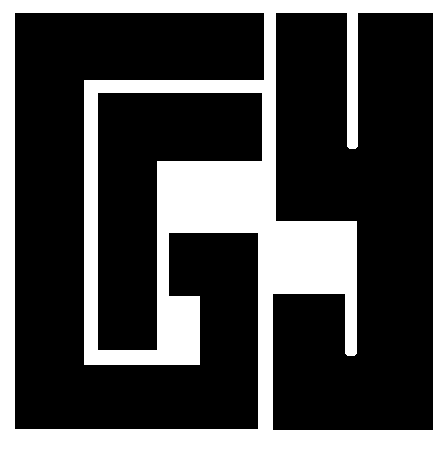 